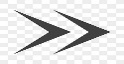 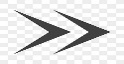 المدققةالمدققةالمراجعةالمراجعةالمصححةالمصححةالدرجةالدرجةرقم السؤالالتوقيعالاسمالتوقيعالاسمالتوقيعالاسمكتابةًرقمًارقم السؤالالسؤال الأولالسؤال الثانيالسؤال الثالثالسؤال الرابعالمجموع40المجموعصغيرتي  استعيني بالله ثم اجيبي عن الأسئلة التالية ...صغيرتي  استعيني بالله ثم اجيبي عن الأسئلة التالية ...صغيرتي  استعيني بالله ثم اجيبي عن الأسئلة التالية ...صغيرتي  استعيني بالله ثم اجيبي عن الأسئلة التالية ...صغيرتي  استعيني بالله ثم اجيبي عن الأسئلة التالية ...صغيرتي  استعيني بالله ثم اجيبي عن الأسئلة التالية ...صغيرتي  استعيني بالله ثم اجيبي عن الأسئلة التالية ...صغيرتي  استعيني بالله ثم اجيبي عن الأسئلة التالية ...صغيرتي  استعيني بالله ثم اجيبي عن الأسئلة التالية ...السؤال الأول :السؤال الأول :السؤال الأول :السؤال الأول :السؤال الأول :السؤال الأول :السؤال الأول :السؤال الأول :السؤال الأول :في الفقرات من 1 – 20  ، اختاري الإجابة الصحيحة لكل مما يلي بتظليل الحرف الدال  عليها :    في الفقرات من 1 – 20  ، اختاري الإجابة الصحيحة لكل مما يلي بتظليل الحرف الدال  عليها :    في الفقرات من 1 – 20  ، اختاري الإجابة الصحيحة لكل مما يلي بتظليل الحرف الدال  عليها :    في الفقرات من 1 – 20  ، اختاري الإجابة الصحيحة لكل مما يلي بتظليل الحرف الدال  عليها :    في الفقرات من 1 – 20  ، اختاري الإجابة الصحيحة لكل مما يلي بتظليل الحرف الدال  عليها :    في الفقرات من 1 – 20  ، اختاري الإجابة الصحيحة لكل مما يلي بتظليل الحرف الدال  عليها :    في الفقرات من 1 – 20  ، اختاري الإجابة الصحيحة لكل مما يلي بتظليل الحرف الدال  عليها :    في الفقرات من 1 – 20  ، اختاري الإجابة الصحيحة لكل مما يلي بتظليل الحرف الدال  عليها :    في الفقرات من 1 – 20  ، اختاري الإجابة الصحيحة لكل مما يلي بتظليل الحرف الدال  عليها :    -1--1-أبجـد-2--2-أبجـد-3--3-أبجـد-4--4-أبجـد-5--5-أبجـد-6--6-أبجـد-7--7-أبجـد-8--8-أبجـد-9--9-أبجـد-10--10-أبجـدتابع السؤال الأول :تابع السؤال الأول :تابع السؤال الأول :تابع السؤال الأول :تابع السؤال الأول :تابع السؤال الأول :تابع السؤال الأول :تابع السؤال الأول :تابع السؤال الأول :-11--11-أبجـد-12--12-أبجـد-13--13-أبجـد-14--14-أبجـد-15--15-أبجـد-16--16-أبجـد-17--17-أبجـد-18--18-أبجـد-19--19-أبجـد-20--20-أبجـدالســـــــــــــــــــــؤال الثــــــــــــــــــــــــــــاني :الســـــــــــــــــــــؤال الثــــــــــــــــــــــــــــاني :الســـــــــــــــــــــؤال الثــــــــــــــــــــــــــــاني :(أ)  -  في الفقرات من   1 – 6      ..    املئي الفراغ بما يناسب في كل مما يلي :  (أ)  -  في الفقرات من   1 – 6      ..    املئي الفراغ بما يناسب في كل مما يلي :  (أ)  -  في الفقرات من   1 – 6      ..    املئي الفراغ بما يناسب في كل مما يلي :  -1--2--3--4--5--6-(ب)  -  في الفقرات من 1 – 6 ،ضعي علامة (         ) أمام العبارة الصحيحة وعلامة ( × ) أمام العبارة الخاطئة  في كل مما             يأتي :(ب)  -  في الفقرات من 1 – 6 ،ضعي علامة (         ) أمام العبارة الصحيحة وعلامة ( × ) أمام العبارة الخاطئة  في كل مما             يأتي :(ب)  -  في الفقرات من 1 – 6 ،ضعي علامة (         ) أمام العبارة الصحيحة وعلامة ( × ) أمام العبارة الخاطئة  في كل مما             يأتي :-1--2--3--4--5--6-الســــــــــــــــــــــــؤال الثـــــــــــــــــــــــــــــــــــــالث :الســــــــــــــــــــــــؤال الثـــــــــــــــــــــــــــــــــــــالث :اجيبي عما يأتي ..اجيبي عما يأتي ..-أ--ب--ج-